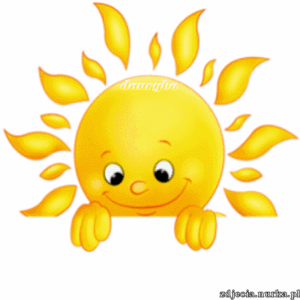 Báseň Jar Kráča slnko po oblohe,Usmieva sa veselo,Rozospievať všetky vtákyAsi sa mu zachcelo.Usadí sa slnko zlatéNa kraj každej vetvičky,Naučí asi všetky noty,Prvej jarnej pesničky. Vypočuť a osvojiť si text básne. 